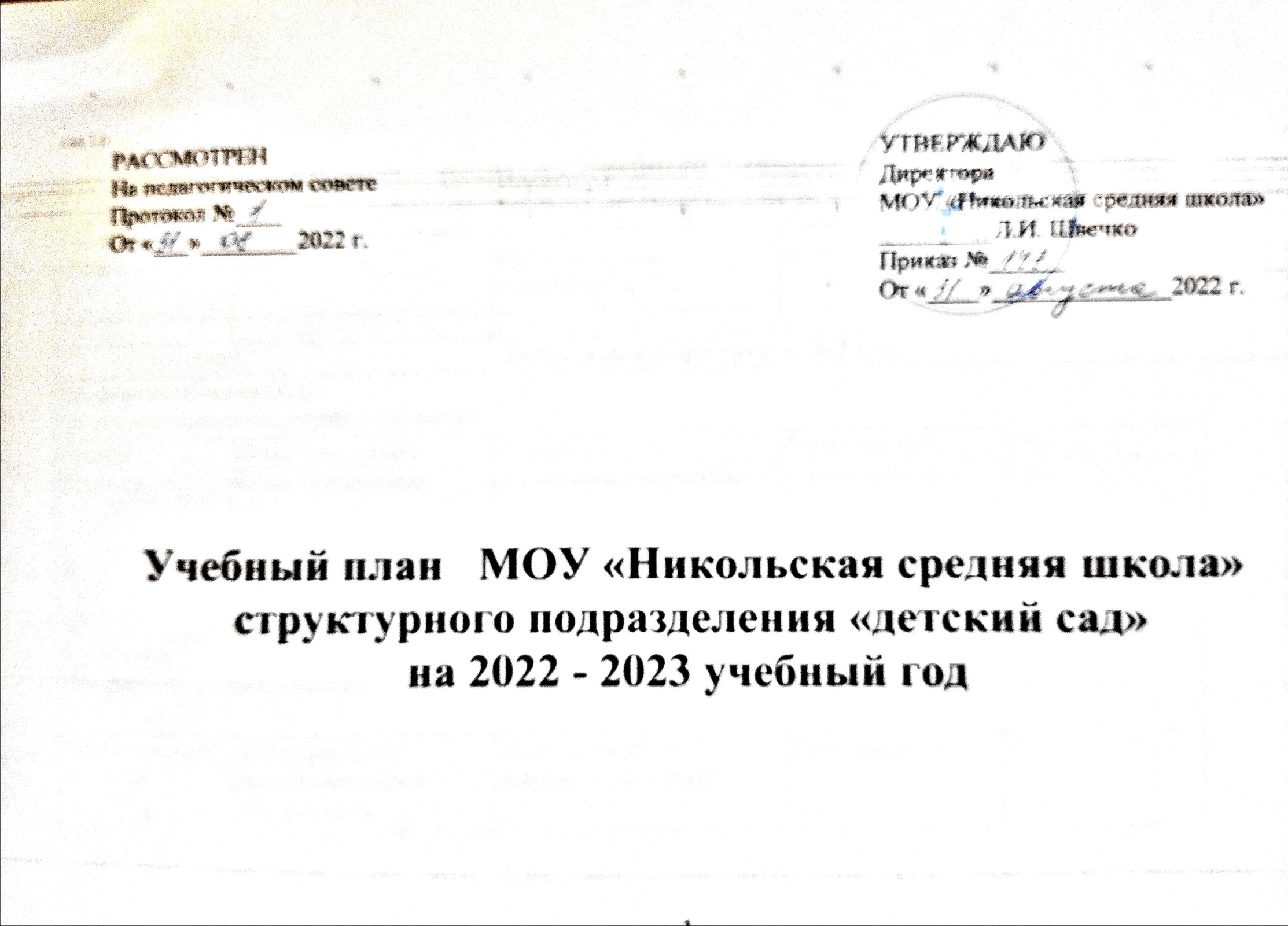 Учебный планОбразовательная областьВиды образовательной деятельности непосредственно образовательная деятельностьКоличество НОД в неделю Количество НОД в неделю Количество НОД в месяц/год Соответствие требованиям СанПин1 2 3 3 4 5 подготовительная группа (6-7 лет)подготовительная группа (6-7 лет)подготовительная группа (6-7 лет)подготовительная группа (6-7 лет)подготовительная группа (6-7 лет)подготовительная группа (6-7 лет)подготовительная группа (6-7 лет)Продолжительность НОД:Подготовительная подгруппа – 30 минутПродолжительность НОД:Подготовительная подгруппа – 30 минутПродолжительность НОД:Подготовительная подгруппа – 30 минутПродолжительность НОД:Подготовительная подгруппа – 30 минутПродолжительность НОД:Подготовительная подгруппа – 30 минутПродолжительность НОД:Подготовительная подгруппа – 30 минутПродолжительность НОД:Подготовительная подгруппа – 30 минутРечевое развитиеКоммуникативная Речевое развитие 1 раз в неделю 4/36 4/36 Норма согласно СанПиН: не более 16 занятий в неделю – подготовительная подгруппаРечевое развитиеКоммуникативнаяподготовка к обучению грамоте1 раз в неделю 4/364/36Норма согласно СанПиН: не более 16 занятий в неделю – подготовительная подгруппаРечевое развитиевосприятие художественной литературы и фольклоравосприятие художественной литературы и фольклора1 раз в неделю 4/36 4/36 Норма согласно СанПиН: не более 16 занятий в неделю – подготовительная подгруппаФизическое развитиедвигательная деятельность Физическое развитие 3 раза в неделю, одно проводится на открытом воздухе12/10812/108Норма согласно СанПиН: не более 16 занятий в неделю – подготовительная подгруппаПознавательное развитиепознавательно-исследовательская деятельность Математическое и сенсорное развитие2 раз в неделю 8/728/72Норма согласно СанПиН: не более 16 занятий в неделю – подготовительная подгруппаПознавательное развитиепознавательно-исследовательская деятельность исследование объектов живой и неживой природы, экспериментирование1 раз в неделю 4/364/36Норма согласно СанПиН: не более 16 занятий в неделю – подготовительная подгруппаПознавательное развитиеПознавательнаядеятельностьФормирование  целостной картины мира, расширение кругозора/Белгородоведение1 раз в две недели4/364/36Норма согласно СанПиН: не более 16 занятий в неделю – подготовительная подгруппаХудожественно-эстетическое развитие Изобразительная деятельностьРисование  1 раз в неделю 4/324/32Норма согласно СанПиН: не более 16 занятий в неделю – подготовительная подгруппаХудожественно-эстетическое развитие Изобразительная деятельностьлепка/ аппликация1 раз в неделю 4/364/36Норма согласно СанПиН: не более 16 занятий в неделю – подготовительная подгруппаХудожественно-эстетическое развитие Конструктивно-модельная деятельностьконструирование1 раз в две недели 4/364/36Норма согласно СанПиН: не более 16 занятий в неделю – подготовительная подгруппаХудожественно-эстетическое развитие Музыкальная деятельность Музыкальное развитие 2 раза в неделю 8/728/72Итого  подготовительная группаИтого  подготовительная группаИтого  подготовительная группа15- 450 мин.56/50456/504